 от «22» декабря 2016 года № 219                                 Об утверждении Порядка ведения перечня видов муниципального контроля  и органов местного самоуправления, уполномоченных на организацию и осуществление муниципального контроляНа основании Конституции Российской Федерации, Федерального закона от 6 октября 2003 года № 131-ФЗ «Об общих принципах организации местного самоуправления в Российской Федерации», Федерального закона от 26 декабря 2008 года N 294-ФЗ "О защите прав юридических лиц и индивидуальных предпринимателей при осуществлении государственного контроля (надзора) и муниципального контроля", руководствуясь статьями 12, 27, 44 Устава муниципального образования Сорочинский городской округ Оренбургской области, Сорочинский городской Совет РЕШИЛ:   1.Утвердить Порядок ведения перечня видов муниципального контроля  и органов местного самоуправления, уполномоченных на организацию и осуществление муниципального контроля, согласно приложению.2. Настоящее решение вступает в силу после его  официального опубликования, но не ранее 01 января 2017 года.3. Контроль за исполнением настоящего решения возложить на постоянную депутатскую комиссию по бюджету, муниципальной собственности и социально-экономическому развитию.Председатель Сорочинского городского Совета                                   В.М. ЛардугинГлава муниципального образованияСорочинский городской округ                                            Т.П. МелентьеваПриложение к решению Сорочинскогогородского Советаот «22» декабря 2016 года № 219Порядок ведения перечня видов муниципального контроля  и органов местного самоуправления, уполномоченных на организацию и осуществление муниципального контроля1. Настоящий Порядок ведения перечня видов муниципального контроля  и органов местного самоуправления, уполномоченных на организацию и осуществление муниципального контроля (далее – Порядок), разработан  на основании Конституции Российской Федерации, Федерального закона от 6 октября 2003 года № 131-ФЗ «Об общих принципах организации местного самоуправления в Российской Федерации», Федерального закона от 26 декабря 2008 года N 294-ФЗ "О защите прав юридических лиц и индивидуальных предпринимателей при осуществлении государственного контроля (надзора) и муниципального контроля", статьи 12 Устава муниципального образования Сорочинский городской округ Оренбургской области в целях обеспечения соблюдения прав юридических лиц и индивидуальных предпринимателей при осуществлении муниципального  контроля на территории Сорочинского городского округа Оренбургской области, обеспечения доступности и прозрачности сведений об осуществлении видов муниципального контроля органами местного самоуправления, уполномоченными на организацию и осуществление муниципального контроля. 	2. Перечень видов муниципального контроля и органов местного самоуправления, уполномоченных на организацию и осуществление муниципального контроля (далее – Перечень) представляет собой систематизированный перечень сведений: - о видах муниципального контроля, осуществляемого органами местного самоуправления, уполномоченными на организацию и осуществление муниципального контроля; - об органах местного самоуправления, уполномоченных на организацию и осуществление муниципального контроля на территории Сорочинского городского округа Оренбургской области; - о сфере деятельности юридического лица (индивидуального предпринимателя), в отношении которого осуществляется муниципальный контроль  органами местного самоуправления, уполномоченными на организацию и осуществление муниципального контроля.3. Ведение Перечня осуществляет правовой отдел администрации Сорочинского городского округа Оренбургской области (далее - правовой отдел). 4. Ведение Перечня включает в себя следующие процедуры: 4.1. включение в Перечень сведений; 4.2. внесение изменений в сведения, содержащиеся в Перечне; 4.3. исключение сведений из Перечня. 5. Основанием для внесения изменений в сведения, содержащиеся в Перечне, либо исключения сведений из Перечня является принятие нормативного правового акта о прекращении действия или изменении правовых норм, наделяющих орган местного самоуправления  полномочиями по осуществлению соответствующего муниципального контроля. В срок не позднее 10 дней с момента принятия нормативного правового акта соответствующий орган  местного самоуправления обязан представить необходимую информацию для внесения изменений в сведения, содержащиеся в Перечне, либо исключения сведений из Перечня. 6. Для включения (исключения) сведений в Перечень (из Перечня) руководитель органа местного самоуправления представляет в правовой отдел официальное письмо, содержащее следующую информацию: - наименование вида муниципального контроля, который необходимо включить (исключить) в Перечень (из Перечня). В случае изменения наименования осуществляемого вида муниципального контроля  необходимо указать предлагаемую редакцию наименования вида муниципального контроля; - информацию о сфере деятельности юридического лица (индивидуального предпринимателя), в отношении которого осуществляется соответствующий муниципальный контроль органами местного самоуправления (в случае внесения изменений в имеющиеся в Перечне сведения, либо дополнений сведений в Перечень); - реквизиты нормативного правового акта (актов), в соответствии с которым (которыми) необходимо включить (исключить) соответствующие сведения в Перечень (из Перечня). 6.1. Правовой отдел осуществляет проверку представленной органом местного самоуправления информации на предмет соответствия действующему законодательству и установленным настоящим порядком требованиям. Срок проверки указанной информации не может превышать пяти рабочих дней. 6.2. В случае выявления ошибок или неточностей правовой отдел вправе запросить дополнительную информацию о сведениях, подлежащих включению в Перечень, которые соответствующий орган местного самоуправления обязан представить в течение пяти рабочих дней. 6.3. По результатам проверки информации, представленной органом местного самоуправления, правовой отдел в течение пяти рабочих дней формирует проект постановления администрации Сорочинского городского округа Оренбургской области и направляет его на согласование в установленном порядке. Перечень утверждается постановлением администрации Сорочинского городского округа Оренбургской области.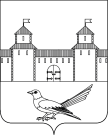     СОРОЧИНСКИЙ ГОРОДСКОЙ СОВЕТМУНИЦИПАЛЬНОГО ОБРАЗОВАНИЯСОРОЧИНСКИЙ ГОРОДСКОЙ ОКРУГОРЕНБУРГСКОЙ ОБЛАСТИ(XXIV СЕССИЯ ПЯТОГО СОЗЫВА)РЕШЕНИЕ